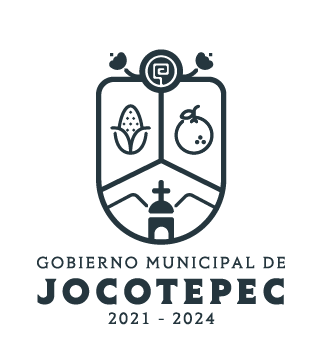 ¿Cuáles fueron las acciones proyectadas (obras, proyectos o programas) o Planeadas para este trimestre?PROGRAMA 1: IMPULSO Y FORTALECIMIENTO DEL SECTOR COMERCIAL Y DE SERVICIOS.PROGRAMA 2: CAPITAL HUMANO LOCALAcciones realizadas que no se proyectaron en el POA:  Se está dando continuidad apoyando a los jóvenes interesados en el registro en la plataforma en el programa jóvenes construyendo el futuro para recibir un apoyo económico.Resultados Trimestrales (Describir cuáles fueron los programas, proyectos, actividades y/o obras que se realizaron en este trimestre). PROGRAMA 1: IMPULSO Y FORTALECIMIENTO DEL SECTOR COMERCIAL Y DE SERVICIOS.(invitar al ciudadano en darse de alta ante el SAT para que pueda participar en las convocatorias)             PROGRAMA 2: CAPITAL HUMANO LOCAL              (Actualización de las herramientas digitales id de las empresas para la entrada a los apoyos).ACTIVIDAD 1: Buscar programas ante la secretaria de DESARROLLO ECONOMICO (SEDECO) para apoyo de los distintos sectores productivos del municipio.(Se está trabajando en las convocatorias de desarrollo empresarial comercio interno dándole seguimiento en la plataforma)ACTIVIDAD 2: Establecer programas con el propósito de atraer inversiones, para generar empleos en el municipio.(se está organizando el evento de las GALAS DEL MARIACHI donde el municipio se promociona y proyecta en más de 52 países).ACTIVIDAD 3: Ofertar las distintas fuentes de financiamiento para el apalancamiento de las Mis pymes.(tramitación de los créditos de fojal, dando un constante seguimiento en las capacitaciones para empresarios y emprendedores lo cual es el paso para darle seguimiento a su crédito).ACTIVIDAD NO COMTEMPLADA Estamos  apoyando a los jóvenes de 18 a 29 años en el registro del programa JOVENES CONSTRUYENDO EL FUTURO y Negocios locales que es un apoyo económico del gobierno que une la experiencia de los centros de trabajo con la energía de los jóvenes para impulsar las oportunidades laborales en el municipio y, con ello, contribuir en la economía de los beneficiarios y sus familias.Montos (si los hubiera) del desarrollo de dichas actividades. ¿Se ajustó a lo presupuestado?No Aplica ¿En que beneficia a la población o un grupo en específico lo desarrollado en este trimestre?Indirectamente se beneficia a la población en general ya que al apoyar en estas actividades buscamos una mejor derrama económica para el municipio.¿A qué programa de su POA pertenecen las acciones realizadas y a que Ejes del Plan Municipal de Desarrollo 2018-2024 se alinean?PROGRAMA 1: IMPULSO Y FORTALECIMIENTO DEL SECTOR COMERCIAL Y DE SERVICIOSEJE DEL PMD: (DESARROLLO ECONOMICO Y TURISMO).             PROGRAMA 2: CAPITAL HUMANO LOCALEJE DEL PMD: (DESARROLLO ECONOMICO Y TURISMO).ACTIVIDAD 1: Buscar programas ante la secretaria de DESARROLLO ECONOMICO (SEDECO) para apoyo de los distintos sectores productivos del municipio.EJE DEL PMD: (DESARROLLO ECONOMICO Y TURISMO).ACTIVIDAD 2: Establecer programas con el propósito de atraer inversiones, para generar empleos en el municipio. (DESARROLLO ECONOMICO Y TURISMO). 	ACTIVIDAD 3: Ofertar las distintas fuentes de financiamiento para el apalancamiento de las Mis pymes.EJE DEL PMD: (DESARROLLO ECONOMICO Y TURISMO)De manera puntual basándose en la pregunta 2 (Resultados Trimestrales) y en su POA, llene la siguiente tabla, según el trabajo realizado este trimestre.NºPROGRAMA O ACTIVIDAD POA 2023ACTIVIDAD NO CONTEMPLADA (Llenar esta columna solo en caso de existir alguna estrategia no prevista)Nº LINEAS DE ACCIÓN O ACTIVIDADES PROYECTADASNº LINEAS DE ACCIÓN O ACTIVIDADES REALIZADASRESULTADO(Actvs. realizadas/Actvs. Proyectadas*100)1PROGRAMA 1: IMPULSO Y FORTALECIMIENTO DEL SECTOR COMERCIAL Y DE SERVICIOS9333%2PROGRAMA 2: CAPITAL HUMANO LOCAL6466%1ACTIVIDAD 1: Buscar programas ante la secretaria de DESARROLLO ECONOMICO (SEDECO) para apoyo de los distintos sectores productivos del municipio.(Se bajaron convocatorias para equipamiento para los negocios).4250%2ACTIVIDAD 2:Establecer programas con el propósito de atraer inversiones, para generar empleos en el municipio.33100%3ACTIVIDAD 3:Ofertar las distintas fuentes de financiamiento para el apalancamiento de las Mi Pymes.22100%Estamos  apoyando a los jóvenes de 18 a 29 años en el registro del programa JOVENES CONSTRUYENDO EL FUTURO  un apoyo económico del gobierno que une la experiencia de los centros de trabajo con la energía de los jóvenes para impulsar las oportunidades laborales en el país y, con ello, contribuir en la economía de los beneficiarios y sus familias.11100%TOTAL75%